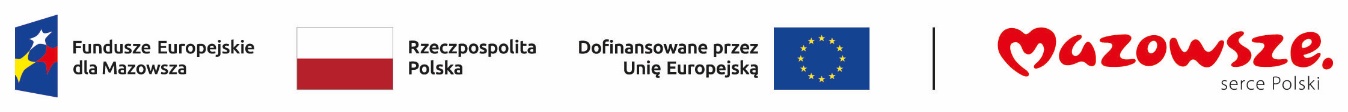 Załącznik nr 5 do umowy o dofinansowanie projektu w ramach Działania 6.1 Funduszy Europejskich dla Mazowsza 2021-2027Oświadczenie o kwalifikowalności podatku od towarów i usług)W związku z przyznaniem...............(nazwa Beneficjenta oraz jego status prawny) dofinansowania ze środków Europejskiego Funduszu Społecznego Plus w ramach programu Fundusze Europejskie dla Mazowsza 2021-2027 na realizację Projektu ............................................. (nazwa i nr projektu) ............... (nazwa Beneficjenta) .................. oświadcza, iż realizując powyższy Projekt nie ma prawnej możliwości odzyskania poniesionego kosztu podatku od towarów i usług, którego wysokość została zawarta w budżecie Projektu.…………………….. (nazwa Beneficjenta) zobowiązuje się do zwrotu zrefundowanej w ramach Projektu ........................... (nazwa i nr projektu) części poniesionego podatku od towarów i usług, jeżeli w okresie do 5 lat po zakończeniu Projektu zaistnieją przesłanki umożliwiające odzyskanie tego podatku) przez ......................................(nazwa Beneficjenta)), w terminie nie dłuższym niż 90 dni od dnia złożenia deklaracji podatkowej VAT).Jednocześnie ......................................(nazwa Beneficjenta) zobowiązuje się do poinformowania Instytucji Pośredniczącej o zmianie statusu podatkowego VAT w okresie realizacji Projektu, jak też 5 lat po jego zakończeniu, jeśli będzie to miało wpływ na prawną możliwość odzyskania VAT rozliczonego w Projekcie.……………………………. (nazwa Beneficjenta) zobowiązuje się również do udostępniania dokumentacji finansowo-księgowej oraz udzielania uprawnionym organom kontrolnym informacji umożliwiających weryfikację kwalifikowalności podatku od towarów i usług.…………………………..(podpis i pieczęć)